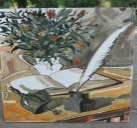                                Директор:;GSM 0885671018;Е-mail: ouhrs.pz@abv.bg - Канцелария:034/988940         				      						             Утвърдил:		   ПРОГРАМА ЗАГРАЖДАНСКО,ЗДРАВНО,ЕКОЛОГИЧНО И ИНТЕРКУЛТУРНО ОБРАЗОВАНИЕ НА    УЧЕНИЦИТЕВ   ОУ,,ХРИСТО СМИРНЕНСКИ,, гр. ПАЗАРДЖИК		  (2016-2020)1.ОБЩО ПРЕДСТАВЯНЕ НА ПРОГРАМАТАВ училищното образование гражданското,здравното,екологичното и интеркултурното образование се осъществява в процеса на придобиването на всички видове училищна подготовка.Училищната политика се отразява в настоящата програма.С нея се реализират политиките на основно училище ,,Христо Смирненски,, гр. Пазарджик относно  гражданското ,здравното , екологичното и интеркултурното образование, залегнали в стратегията за развитие на училището за периода  2016-2020 година.Програмата ще улесни реализирането на дейностите за постигане на оперативна цел:,,Възпитание, обучение и социализация на учениците“ , която е залегнала и в  стратегията за развитие на училището.С тази програма се определят начините и формите на осъществяване на гражданското, здравно,екологичното и интеркултурното образование в училището.Интегрирането на здравно,екологичното и интеркултурното образование се осъществява чрез ориентиране на обучението на общообразователните предмети към придобиване на ключовите компетентности.В ОУ,,Христо Смирненски“ здравно,екологичното и интеркултурното образование се осъществява в часа на класа,включително и чрез ученическото самоуправление,в рамките на дейностите по обща подкрепа за личностно развитие по реда и при условията на държавния образователен стандарт за приобщаващото образование,в извънкласни форми и във форми за факултативна подготовка-свободно избираема.Програмата предлага възможности за учителите при заместване на отсъстващ учител, когато не са специалисти по преподавания предмет.Тя дава възможност учителят заместник да ангажира вниманието на учениците по тема от здравно,екологичното и интеркултурното образование в учебния час,определено със заповед на директора за всеки конкретен случай.За организацията и съдържанието на часа на класа класния ръководител разработва,а директорът утвърждава годишен план.Плановете се разработват и актуализират за всяка учебна година за всеки клас поотделно.Екологичното образование е широко застъпено в  част от учебните предмети по общообразователната подготовка. Разработеният за часа на класа план от класния ръководител е съобразно тематичните области по класове от Стандарта за здравно,екологичното и интеркултурното образование:●ТАБЛИЦА ЗА РАЗПРЕДЕЛЕНИЕ НА ТЕМИТЕ В ЧАС НА КЛАСАИзвън тематичните области,посочени в таблицата министърът на образованието и науките може ежегодно да определя и други теми,по които да се работи в часа на класа за осъществяване на гражданското,  здравно,екологичното и интеркултурното образование.В остатъка от часовете,предвидени за часа на класа,се осъществяват занимания и дейности,свързани с гражданското, здравно,екологичното и интеркултурното образование,за развитие на класа като общност,за ученическото самоуправление и др.2.АНАЛИЗ НА СЪСТОЯНИЕТО ЗА ПОДКРЕПА НА ГРАЖДАНСКОТО, ЗДРАВНОТО,ЕКОЛОГИЧНОТО И ИНТЕРКУЛТУРНОТО ОБРАЗОВАНИЕОУ,,Христо Смирненски,, подкрепя гражданското, здравно,екологичното и интеркултурното образование,насочено към изграждане и поддържане на демократична училищна организационна култура,която насърчава спазването на споделени правила,процедури,традиции и колективни ценности.През изминалата учебна година темите по гражданско, здравно,екологичното и интеркултурното образование бяха застъпени в програмата по гражданско образование и в плановете на класния ръководител.Изпълняваха се училищни ритуали,като:откриване и закриването на учебната година,честване празника на училището, деня на народните будители, отбелязване паметта на Васил Левски и др. награждаване на отличили се ученици в различни сфери на училищното образование,честват се националния празник,официалните празници,дните на националните герои и будители.Поддържа се училищен кът,където се съхраняват училищното знаме,а в съседство с него са националният и  флагът на Европейския съюз.Националният химн се изслушва на важни за училището събития,а националния флаг  се поставя на фасадата на училището в чест на националния празник.В двора на училището  има пилон с националния флаг.В училището няма въведено униформено облекло,както и елементи от него.По инициатива на Училищния ученически съвет  празниците и важни събития се отразяват с информационни табла.Като слаба страна на подкрепата на гражданското, здравно,екологичното и интеркултурното образование може да се посочи недостатъчното му застъпване в плановете за часа на класа през изминалия период,както и недостатъчно привличане на родителската общност в училищни и извънучилищни мероприятия.Необходима е и по-голяма гласност и отразяване на събитията-инициативи ,както и включване на повече ученици,а инициативата трябва да идва от всеки ученик-участник в образователния процес.3.ПОТРЕБНОСТ Н АУЧИЛИЩНАТА ОБЩНОСТ ЗА ПОДКРЕПА НА ГРАЖДАНСКОТО,ЗДРАВНОТО,ЕКОЛОГИЧНОТО И ИНТЕРКУЛТУРНОТО ОБРАЗОВАНИЕОУ,,Христо Смирненски,, подкрепя всяка инициатива на ученическото самоуправление,организиране на доброволчески дейности в и извън училище,поддържане на страница в социалните мрежи,организиране на училищни кампании,подкрепящи здравето,толерантността,социалната чувствителност и права на човека,инициативи по опазването на околната среда.За изпълнение на програмата,за реализиране на идеята да достигне до всеки участник в училищното образование се:●Създава постоянно действащ екип,сформиран по ред и за срок,определен в правилника  за  дейността на училището;●Подпомага ученическото самоуправление-създаване на ученически съвет във всяка паралелка и училищен ученически съвет ●Създава се родителски актив  за подпомагане дейността на класният ръководител в паралелката.Потребности на училищната общност определя и целите на програмата.4.ЦЕЛИ НА ПРОГРАМАТАНастоящата програма се изготвя,приема и утвърждава за подпомагане дейността на класните ръководители в часа на класа.С нея се определят приоритетни тематични области съобразно спецификата на училището,средата,интересите и възрастовите особености на учениците.Тя определя потребностите на училищната общност за подкрепа на гражданското, здравно,екологичното и интеркултурното образование.С нея се цели:2.1.Изграждане и поддържане на демократична училищна организационна култура,която насърчава спазването на споделени правила,процедури,традиции и колективни ценности;2.2.Да определи училищните политики за подкрепа на гражданското, здравно,екологичното и интеркултурното образование.5.ВОДЕЩИ ПРИНЦИПИ ПРИ РЕАЛИЗАЦИАТА НА ПРОГРАМАТАВзаимосвързаните компоненти на гражданското образование са гражданско знание,граждански навици и граждански добродетели.Те трябва да се изграждат в единство.Гражданското образование е важно за страната.Само създаването на добре действащи политически институции не е достатъчно основание за поддръжка на конституционната демокрация,защото тя зависи от гражданите,от техните знания и навици,от техния морал и добродетели.В този смисъл водещите принципи на нашето училище са:●Създаване на адекватна на нашите традиции ценностна система ;●Изграждане на граждански добродетели;●Насоченост към свободното личностно развитие на всеки ученик;●Гражданска ангажираност и активност.Гражданското и интеркултурно образование имат пресечни точки.Те са равно поставени и съвместими,но  имат и различия.Основното е:●Да се окаже помощ на ученика да осъзнае разнообразието;●Гражданското и интеркултурно образование чрез социални дейности;●Превръщане на отношенията между културите в право на идентичност и гаранция за успех в училището;●Акцент върху училищните проблеми на културно различните ученици.Общото здравно образование:физическо,екологично и социално трябва да бъдат застъпени във всяка област на училищния живот и да бъдат задачи на всеки педагогически специалист при следните принципи:●Обективност;●Реалност;●Научност и правдивост;●Системност и последователност;●Свързване на здравното образование с нравственост,естетически и граждански дейности.6.ДЕЙНОСТИ ЗА ПОСТИГАНЕ НА ЦЕЛИТЕ●Създава постоянно действащ екип,сформиран по ред и за срок,определени в правилника за устройството и дейността на гимназията за организирането на гражданското, здравно,екологичното и интеркултурното образование;●Ученическото самоуправление-сформиране на ученически съвети,по паралелки и училищен;●Сформиране на Обществен съвет;●Разработване на планове за часа на класа с включени теми по тематичните направления,посочени в Таблицата за разпределение на темите в час на класа преди началото на учебната година;●Разработване на училищен план за гражданското, здравно,екологичното и интеркултурното образование,предназначен за ползване от учителите-заместници на отсъстващ учител в началото на учебната година,когото не са специалисти по съответния учебен предмет;●Залагане в календарния  план за дейността на училището честването на национални празници,на официалните  празници,на дните на национални герои и будители,на празника на училището и др.;●Залагане в календарния план за дейността на училището официалното раздаване на свидетелствата за основно образование;●Награждаване на отличили се ученици и учители;●Провеждане на срещи с бивши възпитаници на училището;●Тържество отбелязване на откриването и закриването на учебната година;●Тържество отбелязване на празника на училището;●Възпитаване в трайни навици за отдаване на почит и израз на националното самосъзнание чрез:изслушване на националния химн в тържествени за държавата и училището моменти;●Поддържането на училищен кът и съхраняването на училищното знаме;●Отбелязване на училищни събития в сайта на училището;●Издаване на училищен вестник при годишнини на училището;●Изготвяне на информационни табла и кътове по повод на официалните празници и бележити годишнини.7.ОЧАКВАНИ РЕЗУЛТАТИ●Участие на всички заинтересовани страни в училищния живот;●Усвоени знания и повишена информираност за права,задължения и отговорности на гражданина;●Повишена здравна култура на учениците;●Повишена степен на гражданското възпитание у подрастващите и изграждане на толерантни отношения;●Сведено до минимум асоциално поведение;●Ниска степен на проява на агресия;●Предотвратени конфликти и междуличностни отношения;●Изградена позитивна психологическа среда;8.ЗАКЛЮЧИТЕЛНИ РАЗПОРЕДБИНастоящата програма за гражданското, здравно,екологичното и интеркултурното образование на учениците в ОУ,,Христо Смирненски,, гр. Пазарджик(2016-2020)  е изготвена на основание ДОС за гражданското, здравно,екологичното и интеркултурното образование.Приета е с решение наПС през 2016 година и е утвърдена със заповед на директора. Въз основа на нея,ежегодно ,в началото на всяка учебна година,под ръководството на заместник директора по учебната дейност се изготвят планове с конкретни дейности през учебната година№ ПО РЕД           ТЕМАТИЧНО НАПРАВЛЕНИЕРАЗПРЕДЕЛЕНИЕНА ЧАСОВЕТЕ ПО КЛАСОВЕРАЗПРЕДЕЛЕНИЕНА ЧАСОВЕТЕ ПО КЛАСОВЕРАЗПРЕДЕЛЕНИЕНА ЧАСОВЕТЕ ПО КЛАСОВЕРАЗПРЕДЕЛЕНИЕНА ЧАСОВЕТЕ ПО КЛАСОВЕРАЗПРЕДЕЛЕНИЕНА ЧАСОВЕТЕ ПО КЛАСОВЕРАЗПРЕДЕЛЕНИЕНА ЧАСОВЕТЕ ПО КЛАСОВЕРАЗПРЕДЕЛЕНИЕНА ЧАСОВЕТЕ ПО КЛАСОВЕ№ ПО РЕД           ТЕМАТИЧНО НАПРАВЛЕНИЕ1кл.2345671.Патриотично възпитание и изграждане на националното самочувствие44444442.Толерантност и интеркултурен диалог11112223.4.Безопасност на движението по пътищата96665555.Защитата на населението при бедствия и аварии и катастрофи;оказване на първа помощ44445556.Превенция на насилието,справяне с гнева и с агресията;мирно решаване на конфликти11112227.Превенция на тероризма и поведение при терористична заплаха;киберзащита;11112228.Кариерно ориентиране119.Превенция и противодействие на корупцията111                                                         Всичко часове:20171719222223